國立臺北護理健康大學嬰幼兒保育系影片或講義閱讀評析\領域複習與實作學習單 (語文領域) __大__班班級：幼四三B        學號：_063114233__      姓名：_陳羿如_實作練習前請同學們複習以下內容並摘要於學習單幼兒園教保活動課程大綱 語文領域的教學原則 57-63頁課程發展參考下冊實例5(語文區)與課程發展參考上冊實例1（生活中的通工具）看到什麼？印象深刻的內容「看重幼兒敘說生活經驗、說故事的機會」我認為重視孩子的經驗很重要，孩子表達能力也是生活中必須的，如果讓孩子能多表達及溝通，孩子更能發揮創意在每件事上。故事中會讓孩子學習到很多平常沒有學到新知識，當父母忙碌時沒有多餘時間陪伴孩子時，故事就發揮很大的效用，孩子可能在書上學到新知識新語言變會把它說出來，所以故事跟孩子是有關連的。學到什麼？從參考資料中溫故與知新的收穫及省思…讓我學習到故事對孩子多麼重要，故事已成為孩子生活的一部分，故事可以讓親子關係更加融洽，也能把故事教材加入課程中讓孩子學習，產生更大的興趣，傳統教學可能會忽視故事的部分，常常怕孩子跟不上，增加許多作業幫未來鋪路，現代較以孩子為中心，選擇讓孩子較有興趣的課程，讓孩子快樂中成長，也能增進親子及師生關係，故事是很棒的教材。請參考實例(語文區與生活中的交通工具)的學習指標引導方式, 依據同學自行選取的語文類的教材,練習設計撰寫引導方式.(試教版 / 第一次練習版)課程目標：語1-5理解圖書區內容與功能語2-3敘說生活經驗語2-4看圖敘說學習指標：語-大-1-5-2理解故事的角色、情節、主題語-大-2-3-1建構包含事件的開端、過程、結局、與個人觀點的經驗敘說語-大-2-4-1看圖片或圖書畫敘說有主題的故事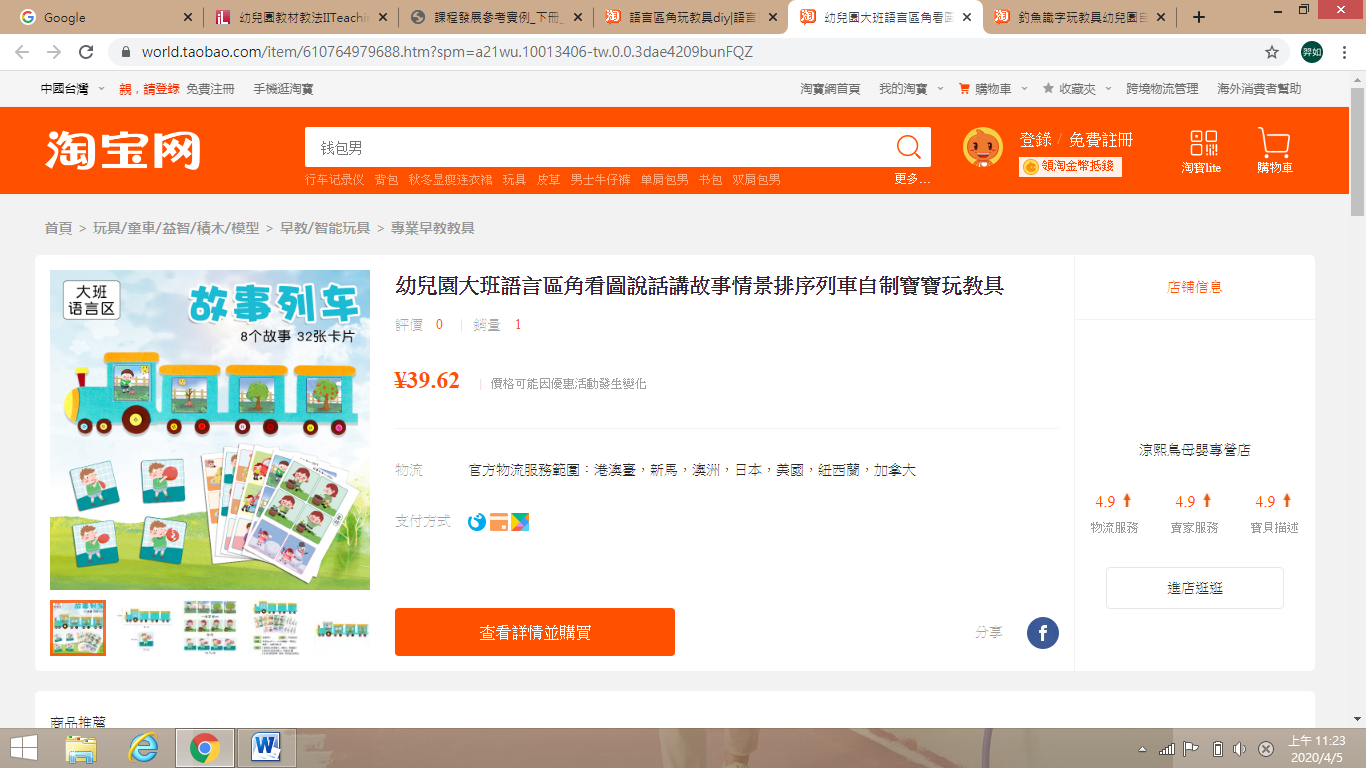 教玩具名稱：故事列車活動流程/步驟(含引導語)：老師:小朋友你們知道這是什麼車嗎?(利用火車的圖片吸引他們)老師:對喔就是火車，你們覺得他有什麼特別的地方呢?老師:是不是有很多節車廂老師:現在火車遇到小麻煩，因為車子圖卡亂掉了，害車子無法啟動，需要小朋友幫幫火車的忙讓火車可以順利啟動老師:這裡有八個故事圖卡，想要請小朋友幫火車找到他們順序及說看看故事在說什麼呢?(要求孩子說出有主題性的故事)老師:小朋友都很厲害幫忙火車動起來了喔~老師:有小朋友想和大家分享覺得哪個故事最有趣嗎?請摘要紀錄課堂試教與討論內容，並進行修正(修正版 / 第二次練習版)課程目標：學習指標：教玩具名稱：活動流程/步驟(含引導語)：